..................................................................................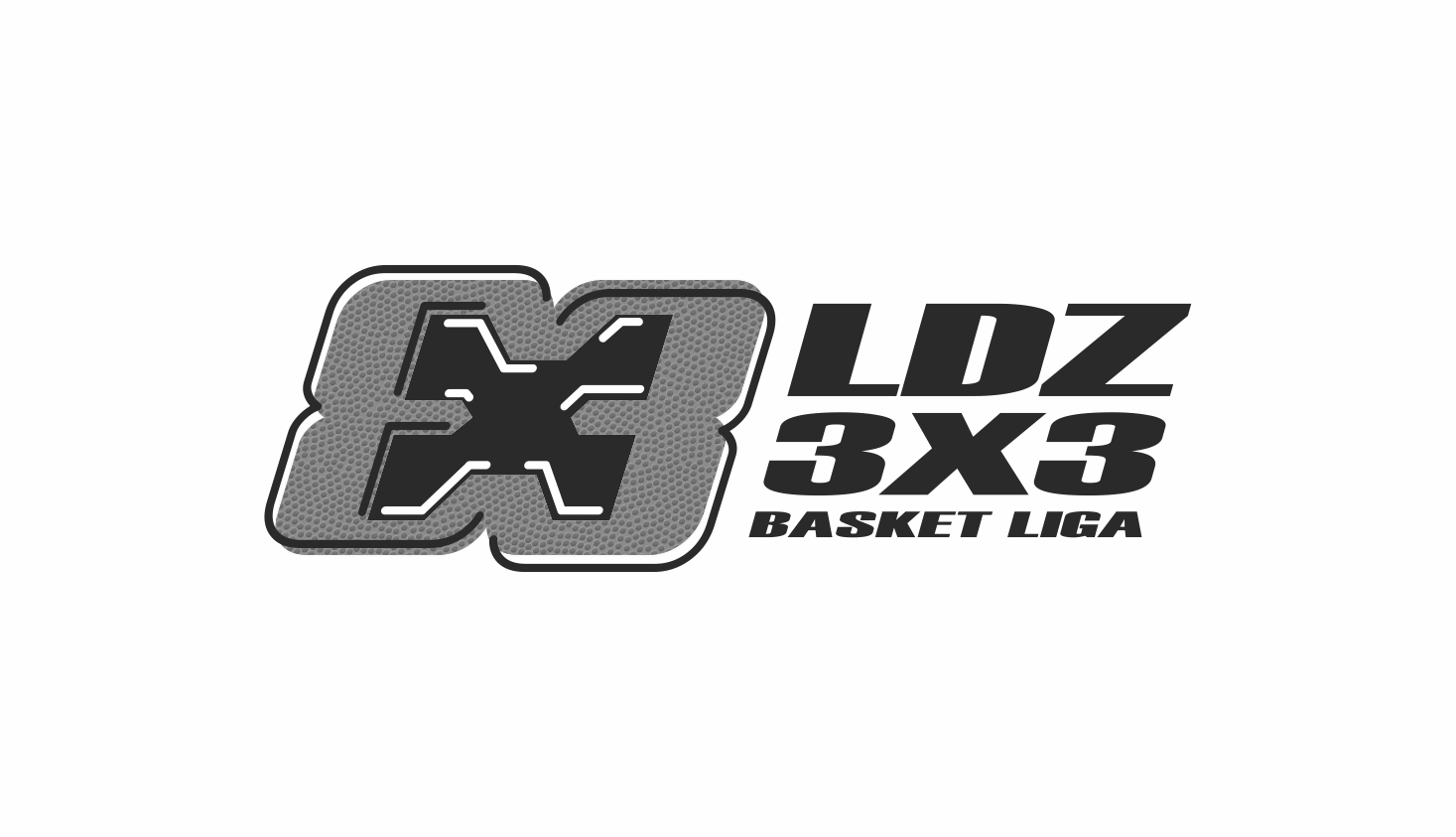 (imię i nazwisko)(pesel)Oświadczenie o stanie zdrowia i braku przeciwskazań
do udziału we współzawodnictwie sportowym i gry w koszykówkęOświadczam, że jestem świadomy/ świadoma swojego stanu zdrowia i potwierdzam brak przeciwwskazań zdrowotnych uniemożliwiających bezpieczny udział w rozgrywkach LDZ 3x3 Basket Liga.Przystępuję do udziału w rozgrywkach LDZ 3x3 Basket Liga w okresie luty - maj 2021 r. na własną odpowiedzialność. W przypadku jakiejkolwiek zmiany mojego stanu zdrowia uniemożliwiającej udział we współzawodnictwie sportowym, zobowiązuję się niezwłocznie powiadomić o tym fakcie Łódzki Związek Koszykówki i zaprzestać udziału w rozgrywkach.Nie będę rościł/ rościła pretensji do Łódzkiego Związku Koszykówki w razie nabytych kontuzji lub uszczerbku na zdrowiu.Oświadczenie w związku z występowaniem COVID-19oświadczam, że nie miałem kontaktu z osobą zarażoną wirusem SARS-CoV-2 lub osobą przebywającą na kwarantannie oraz że ja ani nikt z najbliższych członków mojej rodziny lub osób mi najbliższych nie przejawia widocznych oznak choroby COVID-19 lub innej choroby zakaźnej.Jednocześnie zobowiązuję się do:- niezwłocznego poinformowania Łódzkiego Związku Koszykówki o istotnych zmianach w stanie mojego zdrowia, w szczególności o wystąpieniu objawów typowych dla COVID-19 lub o objęciu mnie kwarantanną;- samodzielnego wykonania pomiaru temperatury ciała każdego dnia bezpośrednio przez pierwszym meczem, w którym będę uczestniczył;- stosowania się do ograniczeń oraz zaleceń obowiązujących w związku z wprowadzonym i obowiązującym stanem epidemii, w szczególności do przestrzegania zasad sanitarnych na obiektach, w których rozgrywane będą mecze;- powiadomienia Łódzkiego Związku Koszykówki w przypadku zaistnienia podstaw do zmiany w/w oświadczeń.Jestem świadomy/a ryzyka związanego z moim udziałem w rozgrywkach LDZ 3x3 Basket Liga i zdaję sobie sprawę, że:- mimo wprowadzonych w trakcie trwania rozgrywek obostrzeń sanitarnych i wdrożonych środków ochronnych może dojść do zakażenia COVID – 19;- w przypadku wystąpienia u uczestników rozgrywek objawów zakażenia lub jego podejrzenia, ja, moja rodzina i jej najbliższe otoczenie mogą zostać objęte kwarantanną...............................................					.................................................................data								czytelny podpis zawodnika